SUPPLEMENTARY MATERIALStructural pulmonary abnormalities still evident in schoolchildren with new BPDEveliina Ronkainena, MD, PhD, Marja Perhomaab, MD, Lauri Mattilab, MD, Mikko Hallman*a,c, MD, PhD and Teija Dunder*d, MD, PhD*) contributed equallyFigure S1. Bland-Altman plots showing the relationship between difference in mean score (Y-axis) between observers and the three most common findings and total HRCT score (X-axis). Solid lines are the mean difference and dashed lines are lower and upper 95% limits of agreement.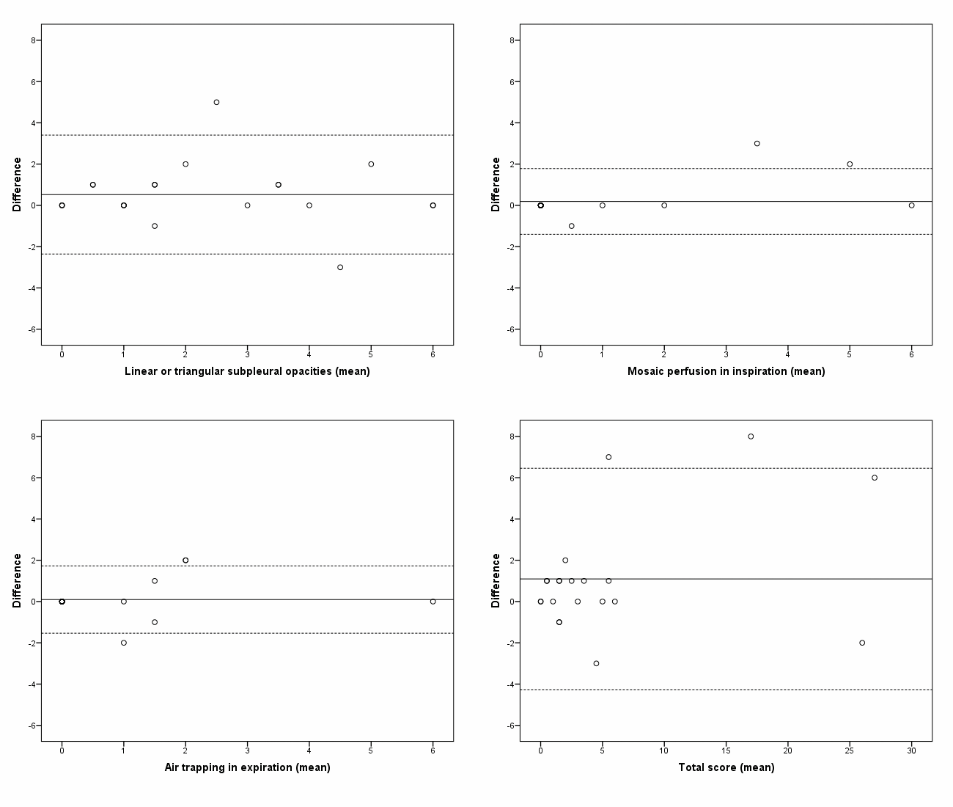 Table S1. Prevalence of structural abnormalities in HRCTTable S1. Prevalence of structural abnormalities in HRCTTable S1. Prevalence of structural abnormalities in HRCTTable S1. Prevalence of structural abnormalities in HRCTTable S1. Prevalence of structural abnormalities in HRCTTable S1. Prevalence of structural abnormalities in HRCTTable S1. Prevalence of structural abnormalities in HRCTTable S1. Prevalence of structural abnormalities in HRCTTable S1. Prevalence of structural abnormalities in HRCTBoth rated presentBoth rated presentObserver 1Observer 1Observer 2Observer 2ƘPAny abnormality1781%1990%1781%0.620.002Linear or triangular sub-pleural opacities1571%1886%1571%0.590.003Air trapping in expiration629%629%733%0.89<0.001Mosaic perfusion in inspiration524%524%629%0.88<0.001Peribronchial thickening314%629%314%0.590.003Emphysema314%629%314%0.590.003Bullae15%15%210%0.640.002Collapse/consolidation15%15%210%0.640.002Bronchus/bronchiole: artery diameter ratio0015%00-Bronchiectases000000-